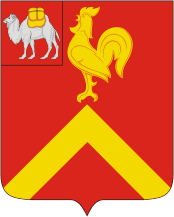 АДМИНИСТРАЦИЯ КРАСНОАРМЕЙСКОГО МУНИЦИПАЛЬНОГО РАЙОНА ЧЕЛЯБИНСКОЙ ОБЛАСТИРАСПОРЯЖЕНИЕот  16.10.2019 г. №.  629-рОб утверждении Руководства по соблюдению обязательных требований в области торговой деятельности для юридических лиц и индивидуальных предпринимателейВ соответствии с пунктом 2 части 2 статьи 8.2 Федерального закона от 26 декабря 2008 года № 294-ФЗ «О защите прав юридических лиц и индивидуальных предпринимателей при осуществлении государственного контроля (надзора) и муниципального контроля»:1. Утвердить Руководство по соблюдению обязательных требований в области торговой деятельности для юридических лиц и индивидуальных предпринимателей (Приложение № 1).2. Управлению делами администрации района (Губанов С.Г.) опубликовать настоящее распоряжение в официальных средствах массовой информации района и разместить на официальном сайте администрации района.3. Организацию и контроль исполнения настоящего распоряжения возложить на управление экономического прогнозирования администрации района (Панова С.Д.).	Глава района 								Ю.А. СакулинРуководство по соблюдению обязательных требований в области торговой деятельности для юридических лиц и индивидуальных предпринимателейВведение Развитие торговли на территории Красноармейского муниципального района является важнейшей сферой жизнеобеспечения, способом улучшения качества жизни населения. Она выступает самостоятельной отраслью экономики, особым видом хозяйственной деятельности субъектов, занимающихся непосредственным обеспечением потребителей товарами и услугами, поэтому создание условий эффективного развития торговли, совершенствование механизма его регулирования являются одной из важнейших составляющих экономической политики поселения.Субъекты предпринимательской деятельности обязаны соблюдать:1. В сфере размещения нестационарных торговых объектов (далее - НТО): - осуществлять размещение нестационарных торговых объектов на основании договоров на размещение НТО в местах, определенных схемой НТО;- условия заключенного договора на размещение НТО.Данное Руководство разработано администрацией Красноармейского муниципального района с целью предотвращения нарушений законодательства в сфере торговой деятельности и содержит рекомендации по соблюдению обязательных требований, касающихся размещения НТО.II. Основные понятия, используемые в данном РуководствеДля целей настоящего Руководства используются следующие основные понятия:- торговая деятельность - вид предпринимательской деятельности, связанный с приобретением и продажей товаров;- стационарный торговый объект - торговый объект, представляющий собой здание или часть здания, строение или часть строения, прочно связанные фундаментом такого здания, строения с землей и подключенные (технологически присоединенные) к сетям инженерно-технического обеспечения; - нестационарный торговый объект - торговый объект, представляющий собой временное сооружение или временную конструкцию, не связанные прочно с земельным участком, вне зависимости от присоединения или неприсоединения к сетям инженерно-технического обеспечения, в том числе передвижное сооружение;- мелкорозничная сеть - торговая сеть, осуществляющая розничную торговлю через нестационарные торговые объекты;- обособленная территория – территория, границы которой обозначены ограждением (объектами искусственного происхождения), прилегающая к зданию (строению, сооружению), в котором расположены организации и (или) объекты. III. Основные нормативные правовые акты в сфере торговой деятельности, содержащие обязательные требованияОсновным нормативным правовым актом Российской Федерации в сфере торговой деятельности, содержащим обязательные требования, является Федеральный закон от 28 декабря 2009 года № 381-ФЗ «Об основах государственного регулирования торговой деятельности в Российской Федерации».Субъекты предпринимательской деятельности, осуществляющие торговую деятельность, обязаны соблюдать обязательные требования, установленные:- Федеральным законом от 26.12.2008 № 294-ФЗ «О защите прав юридических лиц и индивидуальных предпринимателей при осуществлении государственного контроля (надзора) и муниципального контроля»;- Законом Челябинской области от 27.05.2010 г. № 584-ЗО «Об административных правонарушениях в Челябинской области»;- решением Собрания депутатов Красноармейского муниципального района от 31.03.2016 г. № 31 «Об утверждении Положения о порядке размещения нестационарных торговых объектов на территории Красноармейского муниципального района без предоставления земельного участка»;- постановление администрации Красноармейского муниципального района от 03.06.2016 г. № 231 «Об утверждении Схемы размещения нестационарных торговых объектов на земельных участках, в зданиях, строениях и сооружениях, находящихся в муниципальной собственности на территории Красноармейского муниципального района».IV. Рекомендации по соблюдению обязательных требований в части размещения НТОРазмещение нестационарных торговых объектов на земельных участках, в зданиях, строениях, сооружениях, находящихся в государственной собственности или муниципальной собственности, осуществляется в соответствии со Схемой размещения нестационарных торговых объектов с учетом необходимости обеспечения устойчивого развития территорий и достижения нормативов минимальной обеспеченности населения площадью торговых объектов.Порядок размещения и использования нестационарных торговых объектов в стационарном торговом объекте, в ином здании, строении, сооружении или на земельном участке, находящихся в частной собственности, устанавливается собственником стационарного торгового объекта, иного здания, строения, сооружения или земельного участка с учетом требований, определенных законодательством Российской Федерации.Нестационарные торговые объекты мелкорозничной сети размещаются на территории Красноармейского муниципального района в соответствии со Схемой размещения НТО, утвержденной муниципальным правовым актом администрации Красноармейского муниципального района. Схема размещения содержит информацию об адресных ориентирах, специализации объекта, площади места размещения, а также сведений о НТО, используемых субъектами малого и среднего предпринимательства, сроке размещения НТО и иной дополнительной информации. Внесение изменений в Схему размещения НТО и размещение НТО на территории Красноармейского муниципального района осуществляется в порядке, утвержденном Решением Собрания депутатов Красноармейского муниципального района от 31.03.2016 г. № 31 «Об утверждении Положения о порядке размещения нестационарных торговых  бъектов на территории Красноармейского муниципального района без предоставления земельного участка». Порядком установлены основные требования к размещению НТО, в том числе к внешнему виду НТО и обязательству соблюдения субъектами предпринимательской деятельности, осуществляющими деятельность в НТО, правил благоустройства и надлежащего содержания прилегающих к НТО территорий.Основанием размещения НТО на территории Красноармейского муниципального района является договор на размещение НТО, заключенный с Комитетом по управлению имуществом и земельным отношениям администрации Красноармейского муниципального района. V. Ответственность за нарушение обязательных требований в области торговой деятельностиВ соответствии со статьей 17 Федерального закона от 26 декабря 2008 года № 294-ФЗ «О защите прав юридических лиц и индивидуальных предпринимателей при осуществлении государственного контроля (надзора) и муниципального контроля» в случае выявления при проведении проверки субъектов предпринимательской деятельности нарушений обязательных требований в области торговой деятельности должностные лица администрации Красноармейского муниципального района обязаны выдать предписание об устранении выявленных нарушений.Неисполнение предписания в установленный срок влечет ответственность, предусмотренную частью 1 статьи 19.5 Кодекса Российской Федерации об административных правонарушениях.